零用现金指南零用现款资金是可用于购买小额杂项和偶然物品的少量实物现金。只有在没有其他付款方式可用时，
才应使用零用现金。零用现金的使用是不推荐的，特别是涉及政府官员、医疗保健专业人员等的交易。零用现金适当使用示例*用于支付少量垫付支出（例如茶或咖啡）。用于采购低价值办公用品。支付当地交通费用。不应使用零用现金的示例*支付经营费用（例如工资、供应商发票）。支付与工作有关的旅行或招待费用。支付个人债务。支付咨询服务。支付与合同有关的任何款项。支付手续费和/或会员费。借贷任何款项用于支付政府机构和/或官员。零用现款资金首选实践零用现款资金的数额应被限制为满足上述预期需求的最低可能数额。应定期评估该笔资金，以审查资金数额的适当性，并在必要时进行补充。应指定一名员工为保管人，此人全权负责签发零用现款资金，并将签发内容记录在《零用现金凭单》上。应由一名独立的员工负责将零用现款资金补充至必要数额，并使用“零用现金对账”表格核对各项支出。程序要求报销的员工应填写《零用现金凭单》，并报请零用现金保管人批准。零用现金保管人应审查《零用现金凭单》和所有相关证明文件，并核对签发数额和付款数额是否一致。零用现金保管人应根据批准的《零用现金凭单》签发资金。员工应提交《零用现金凭单》和收据，并将多余的现金退还给零用现金保管人。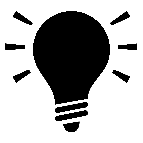 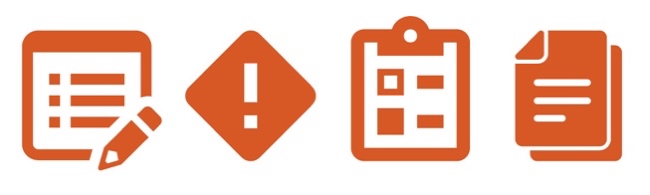 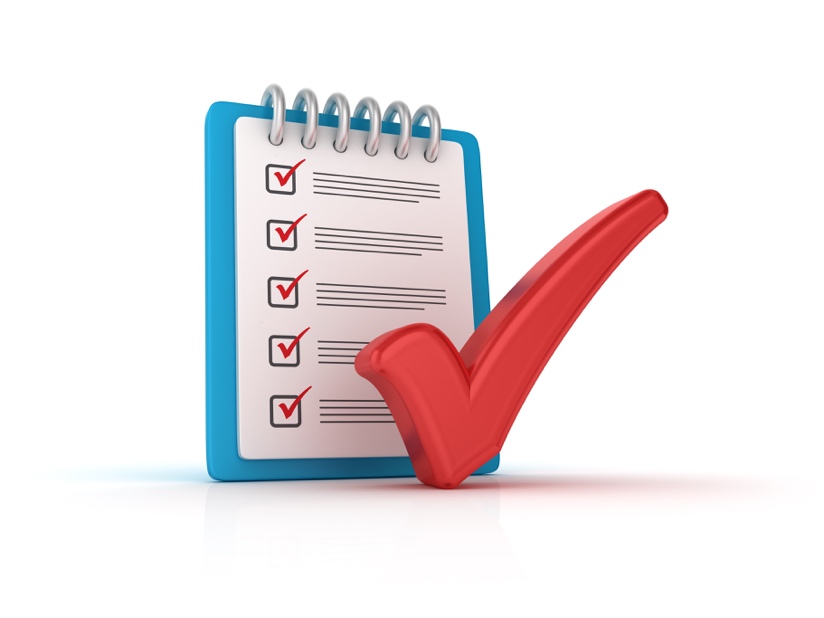 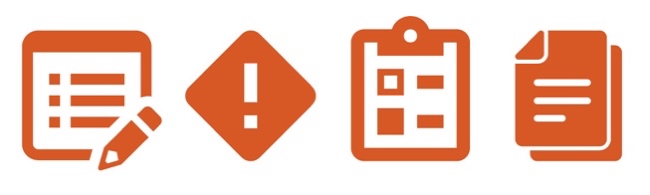 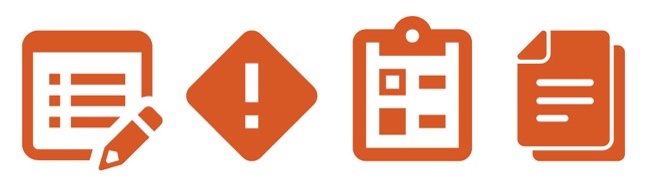 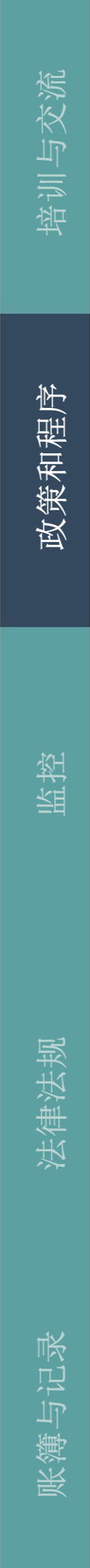 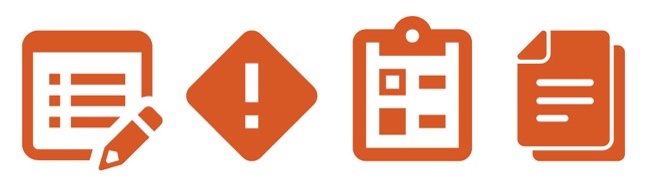 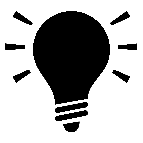 